MENINGKATKAN HASIL BELAJAR SISWA PADA TEMA 2  SELALU BERHEMAT ENERGI MELALUI MODEL PROBLEM BASED LEARNING BERBANTUAN MEDIA AUDIO VISUAL  DI KELAS IV SD IT DARUSSALAM DELI TUA LOLA WIDIA SARI NASUTIONNPM 191434041ABSTRAK Penelitian ini bertujuan untuk mengetahui Peningkatan Hasil Belajar Siswa Pada Tema 2  Selalu Berhemat Energi Melalui Model Problem Based Learning Berbantuan Media Audio Visual Di Kelas IV SD IT Darussalam Deli Tua. Penelitian ini merupakan penelitian tindakan kelas (PTK) terdiri dari 3 siklus dengan 2 kali pertemuan setiap siklus. Tiap siklus terdiri dari 4 tahap yaitu perencanaan, pelaksanaan, observasi, dan refleksi. Subjek penelitian ini adalah guru dan 37 siswa kelas IV SD IT Darussalam Deli Tua. Teknik Pengumpulan data menggunakan teknik tes dan non tes berupa tes, observasi dan dokumentasi, Teknik analisis data terdiri dari analisis kualitatif dan kuantitatif. Penelitian tindakan kelas ini dimulai pada bulan April sampai bulai Juni 2023.  Penelitian tindakan kelas ini dilaksanakan di SD IT Darussalam Kecamatan Deli Tua.Hasil belajar siswa diukur melalui tes akhir, observasi, dan penilaian dari kelompok-kelompok. Data hasil belajar siswa menunjukkan adanya peningkatan yang signifikan setelah penerapan model Problem Based Learning berbantuan audio visual yang diketahui bahwa pada siklus III yang pelaksanaan pembelajarannya selama 2 kali pertemuan, siswa yang tuntas berjumlah 30 orang atau 98% dari jumlah keseluruhan siswa yakni 37 orang. Hal ini menunjukkan bahwa hasil belajar siswa sudah mencapai indikator keberhasilan, yaitu siswa yang mencapai KKM 70 sudah mencapai 70% pada akhir siklus III.Kata Kunci : Hasil Belajar, Selalu Berhemat Energi,  Problem Based Learning, Audio Visual.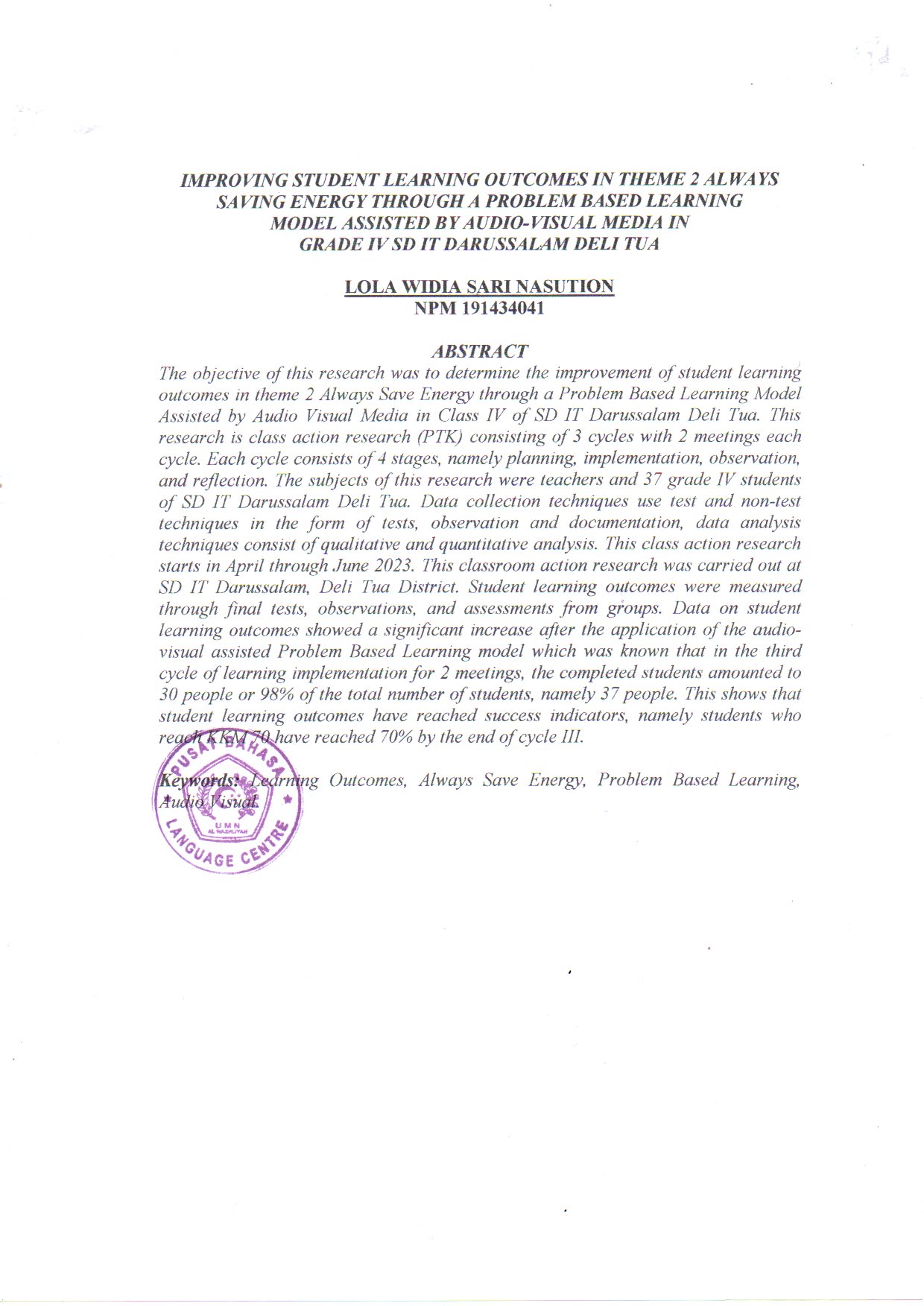 